Health Care Support Worker (Acute) Welcome and Required Learning ChecklistHealth Care Support Worker (Acute) Welcome and Required Learning ChecklistHealth Care Support Worker (Acute) Welcome and Required Learning ChecklistHealth Care Support Worker (Acute) Welcome and Required Learning ChecklistHealth Care Support Worker (Acute) Welcome and Required Learning ChecklistHealth Care Support Worker (Acute) Welcome and Required Learning ChecklistManager (or delegate) supporting onboarding: Manager (or delegate) supporting onboarding: Manager (or delegate) supporting onboarding: Manager (or delegate) supporting onboarding: Manager (or delegate) supporting onboarding: Manager (or delegate) supporting onboarding: Manager (or delegate) supporting onboarding: Technology and Access Technology and Access Technology and Access Technology and Access Technology and Access Technology and Access Technology and Access Employee Name: Employee Name: Employee Name: Employee Name: Employee ID:Employee ID:Employee ID:Do I know how to access my Fraser Health email on and off site?Do I have my user name and password?Do I know how to access my Fraser Health email on and off site?Do I have my user name and password?Do I know how to access my Fraser Health email on and off site?Do I have my user name and password?Do I know how to access my Fraser Health email on and off site?Do I have my user name and password?Have I received my Photo ID ? Does my photo ID allow me to access my specific worksite? Have I received my Photo ID ? Does my photo ID allow me to access my specific worksite? Have I received my Photo ID ? Does my photo ID allow me to access my specific worksite? Do I have a Learning Hub Account Have I completed Learning Hub verification and merged accounts if I have more than one? Do I have a Learning Hub Account Have I completed Learning Hub verification and merged accounts if I have more than one? Do I have a Learning Hub Account Have I completed Learning Hub verification and merged accounts if I have more than one? Do I have a Learning Hub Account Have I completed Learning Hub verification and merged accounts if I have more than one? Do I know what to access on the Fraser Health Pulse and how to find it? Do I know what to access on the Fraser Health Pulse and how to find it? Do I know what to access on the Fraser Health Pulse and how to find it? Do I know how to print documents and add a printer? 
Printer number: Do I know how to print documents and add a printer? 
Printer number: Do I know how to print documents and add a printer? 
Printer number: Do I know how to print documents and add a printer? 
Printer number: Do I know how to access Meditech and the EDM tracker?Do I know how to access Meditech and the EDM tracker?Do I know how to access Meditech and the EDM tracker?Key Team Members and Resources Key Team Members and Resources Key Team Members and Resources Key Team Members and Resources Key Team Members and Resources Key Team Members and Resources Key Team Members and Resources Who is my Manager:
Contact information: Who is my Manager:
Contact information: Who is my Manager:
Contact information: Who is my Manager:
Contact information: Who is my Manager:
Contact information: Who is my Site educator lead (CNE): 
	Contact information: Who is my Site educator lead (CNE): 
	Contact information: Where do I find the resources I need to do my job: Printed (i.e. binder or other) Personnel (i.e. Clinical Resource Nurse, Patient Care Coordinator, Flow Coordinator, etc.): Any questions about buddy shifts? Any questions about orientation?Where do I find the resources I need to do my job: Printed (i.e. binder or other) Personnel (i.e. Clinical Resource Nurse, Patient Care Coordinator, Flow Coordinator, etc.): Any questions about buddy shifts? Any questions about orientation?Where do I find the resources I need to do my job: Printed (i.e. binder or other) Personnel (i.e. Clinical Resource Nurse, Patient Care Coordinator, Flow Coordinator, etc.): Any questions about buddy shifts? Any questions about orientation?Where do I find the resources I need to do my job: Printed (i.e. binder or other) Personnel (i.e. Clinical Resource Nurse, Patient Care Coordinator, Flow Coordinator, etc.): Any questions about buddy shifts? Any questions about orientation?Where do I find the resources I need to do my job: Printed (i.e. binder or other) Personnel (i.e. Clinical Resource Nurse, Patient Care Coordinator, Flow Coordinator, etc.): Any questions about buddy shifts? Any questions about orientation?What is my direct work site phone number?What is my direct work site phone number?Where do I find the resources I need to do my job: Printed (i.e. binder or other) Personnel (i.e. Clinical Resource Nurse, Patient Care Coordinator, Flow Coordinator, etc.): Any questions about buddy shifts? Any questions about orientation?Where do I find the resources I need to do my job: Printed (i.e. binder or other) Personnel (i.e. Clinical Resource Nurse, Patient Care Coordinator, Flow Coordinator, etc.): Any questions about buddy shifts? Any questions about orientation?Where do I find the resources I need to do my job: Printed (i.e. binder or other) Personnel (i.e. Clinical Resource Nurse, Patient Care Coordinator, Flow Coordinator, etc.): Any questions about buddy shifts? Any questions about orientation?Where do I find the resources I need to do my job: Printed (i.e. binder or other) Personnel (i.e. Clinical Resource Nurse, Patient Care Coordinator, Flow Coordinator, etc.): Any questions about buddy shifts? Any questions about orientation?Where do I find the resources I need to do my job: Printed (i.e. binder or other) Personnel (i.e. Clinical Resource Nurse, Patient Care Coordinator, Flow Coordinator, etc.): Any questions about buddy shifts? Any questions about orientation?Who is my Mentor/Buddy for orientation?  Who is my Mentor/Buddy for orientation?  Key Locations Key Locations Key Locations Key Locations Key Locations Key Locations Key Locations Where is the Sign in Sheet?Where do I find parking? What about a parking pass? Where are supplies located (office and clinical)? Where are Lunch and Washroom facilities? Are any access codes needed? (e.g. Photocopier code, door code)Do I know where to find PPE and hand hygiene stations?Where is the Sign in Sheet?Where do I find parking? What about a parking pass? Where are supplies located (office and clinical)? Where are Lunch and Washroom facilities? Are any access codes needed? (e.g. Photocopier code, door code)Do I know where to find PPE and hand hygiene stations?Where is the Sign in Sheet?Where do I find parking? What about a parking pass? Where are supplies located (office and clinical)? Where are Lunch and Washroom facilities? Are any access codes needed? (e.g. Photocopier code, door code)Do I know where to find PPE and hand hygiene stations?Where is the Sign in Sheet?Where do I find parking? What about a parking pass? Where are supplies located (office and clinical)? Where are Lunch and Washroom facilities? Are any access codes needed? (e.g. Photocopier code, door code)Do I know where to find PPE and hand hygiene stations?Where is the Sign in Sheet?Where do I find parking? What about a parking pass? Where are supplies located (office and clinical)? Where are Lunch and Washroom facilities? Are any access codes needed? (e.g. Photocopier code, door code)Do I know where to find PPE and hand hygiene stations?Where is the Sign in Sheet?Where do I find parking? What about a parking pass? Where are supplies located (office and clinical)? Where are Lunch and Washroom facilities? Are any access codes needed? (e.g. Photocopier code, door code)Do I know where to find PPE and hand hygiene stations?Where is the Sign in Sheet?Where do I find parking? What about a parking pass? Where are supplies located (office and clinical)? Where are Lunch and Washroom facilities? Are any access codes needed? (e.g. Photocopier code, door code)Do I know where to find PPE and hand hygiene stations?Scheduling Information Scheduling Information Scheduling Information Scheduling Information Scheduling Information Scheduling Information Scheduling Information Who is my Time keeper/payroll clerk:How do I contact them:Who is my Time keeper/payroll clerk:How do I contact them:Who is my Time keeper/payroll clerk:How do I contact them:Who is my Time keeper/payroll clerk:How do I contact them:Who is my Time keeper/payroll clerk:How do I contact them:Who is my Time keeper/payroll clerk:How do I contact them:How do I call in sick? EARL process 604-605-3275Scheduling process: Shift length (start times)Where do I find my upcoming schedule? How to submit time off requests? Do I know when I am working next? Scheduling process: Shift length (start times)Where do I find my upcoming schedule? How to submit time off requests? Do I know when I am working next? Scheduling process: Shift length (start times)Where do I find my upcoming schedule? How to submit time off requests? Do I know when I am working next? Scheduling process: Shift length (start times)Where do I find my upcoming schedule? How to submit time off requests? Do I know when I am working next? Scheduling process: Shift length (start times)Where do I find my upcoming schedule? How to submit time off requests? Do I know when I am working next? Scheduling process: Shift length (start times)Where do I find my upcoming schedule? How to submit time off requests? Do I know when I am working next? Scheduling process: Shift length (start times)Where do I find my upcoming schedule? How to submit time off requests? Do I know when I am working next? Pay and BenefitsPay and BenefitsPay and BenefitsPay and BenefitsPay and BenefitsPay and BenefitsPay and BenefitsHow do I access myFHinfo and what information do I find there?Where do I find my pay stub?Where do I find my benefit information?How do I access myFHinfo and what information do I find there?Where do I find my pay stub?Where do I find my benefit information?How do I access myFHinfo and what information do I find there?Where do I find my pay stub?Where do I find my benefit information?How do I access myFHinfo and what information do I find there?Where do I find my pay stub?Where do I find my benefit information?How do I access myFHinfo and what information do I find there?Where do I find my pay stub?Where do I find my benefit information?How do I access myFHinfo and what information do I find there?Where do I find my pay stub?Where do I find my benefit information?How do I access myFHinfo and what information do I find there?Where do I find my pay stub?Where do I find my benefit information?Department/Unit Communication   Department/Unit Communication   Department/Unit Communication   Department/Unit Communication   Department/Unit Communication   Department/Unit Communication   Department/Unit Communication   Where do I report when I come on shift? Where and when are daily staff huddles held?How do I report a problem? How do I report a Patient Safety concern or incident? How do I contact service desk to troubleshoot technological issues (ex: phone, computer, access)?Where do I report when I come on shift? Where and when are daily staff huddles held?How do I report a problem? How do I report a Patient Safety concern or incident? How do I contact service desk to troubleshoot technological issues (ex: phone, computer, access)?Where do I report when I come on shift? Where and when are daily staff huddles held?How do I report a problem? How do I report a Patient Safety concern or incident? How do I contact service desk to troubleshoot technological issues (ex: phone, computer, access)?Where do I report when I come on shift? Where and when are daily staff huddles held?How do I report a problem? How do I report a Patient Safety concern or incident? How do I contact service desk to troubleshoot technological issues (ex: phone, computer, access)?Where do I report when I come on shift? Where and when are daily staff huddles held?How do I report a problem? How do I report a Patient Safety concern or incident? How do I contact service desk to troubleshoot technological issues (ex: phone, computer, access)?Where do I report when I come on shift? Where and when are daily staff huddles held?How do I report a problem? How do I report a Patient Safety concern or incident? How do I contact service desk to troubleshoot technological issues (ex: phone, computer, access)?Where do I report when I come on shift? Where and when are daily staff huddles held?How do I report a problem? How do I report a Patient Safety concern or incident? How do I contact service desk to troubleshoot technological issues (ex: phone, computer, access)?PoliciesPoliciesPoliciesPoliciesPoliciesPoliciesPoliciesWhat key policies are applicable to my work? What key policies are applicable to my work? I know where to find these policies located on the FHpulseI know where to find these policies located on the FHpulseI know where to find these policies located on the FHpulseI know where to find these policies located on the FHpulseI know where to find these policies located on the FHpulseHave I reviewed applicable policies (examples): Have I reviewed applicable policies (examples): Have I reviewed applicable policies (examples): Have I reviewed applicable policies (examples): Have I reviewed applicable policies (examples): Have I reviewed applicable policies (examples): Have I reviewed applicable policies (examples): Department Specific ProceduresDepartment Specific ProceduresDepartment Specific ProceduresDepartment Specific ProceduresDepartment Specific ProceduresDepartment Specific ProceduresDepartment Specific ProceduresDo I know how to manage an emergency in my worksite?Have I reviewed the OH&S checklist?  Am I aware of applicable codes? Ex. Code Blue, Yellow etc. Do I know how to manage an emergency in my worksite?Have I reviewed the OH&S checklist?  Am I aware of applicable codes? Ex. Code Blue, Yellow etc. Do I know how to manage an emergency in my worksite?Have I reviewed the OH&S checklist?  Am I aware of applicable codes? Ex. Code Blue, Yellow etc. Do I know how to find information for:Security codes of building or space Am I aware of FH’s COVID-19 Policies and Protocols?Am I aware of FH’s image policy? Do I know how to find information for:Security codes of building or space Am I aware of FH’s COVID-19 Policies and Protocols?Am I aware of FH’s image policy? Do I know how to find information for:Security codes of building or space Am I aware of FH’s COVID-19 Policies and Protocols?Am I aware of FH’s image policy? Do I know how to find information for:Security codes of building or space Am I aware of FH’s COVID-19 Policies and Protocols?Am I aware of FH’s image policy? Required LearningRequired LearningRequired LearningRequired LearningRequired LearningRequired LearningRequired LearningFor new employees to Fraser Health:New Employee Required Learning CurriculumLearning Hub Course ID 24631 Violence Prevention 
Learning Hub Course ID 7558
PVPC Classroom Learning Hub Course ID 14898
For new employees to Fraser Health:New Employee Required Learning CurriculumLearning Hub Course ID 24631 Violence Prevention 
Learning Hub Course ID 7558
PVPC Classroom Learning Hub Course ID 14898
For new employees to Fraser Health:New Employee Required Learning CurriculumLearning Hub Course ID 24631 Violence Prevention 
Learning Hub Course ID 7558
PVPC Classroom Learning Hub Course ID 14898
Other required Education:Fraser Health Falls and Injury Reduction- Acute Care
Learning Hub Course ID 17002FHA Meditech - Enterprise Medical Record (EMR) (Online) Learning Hub Course ID 19044Indigenous Cultural Safety Training for Emergency Departments
Learning Hub Course ID 26654ATV Training (to be arranged with support from CNE)Other required Education:Fraser Health Falls and Injury Reduction- Acute Care
Learning Hub Course ID 17002FHA Meditech - Enterprise Medical Record (EMR) (Online) Learning Hub Course ID 19044Indigenous Cultural Safety Training for Emergency Departments
Learning Hub Course ID 26654ATV Training (to be arranged with support from CNE)Other required Education:Fraser Health Falls and Injury Reduction- Acute Care
Learning Hub Course ID 17002FHA Meditech - Enterprise Medical Record (EMR) (Online) Learning Hub Course ID 19044Indigenous Cultural Safety Training for Emergency Departments
Learning Hub Course ID 26654ATV Training (to be arranged with support from CNE)Other required Education:Fraser Health Falls and Injury Reduction- Acute Care
Learning Hub Course ID 17002FHA Meditech - Enterprise Medical Record (EMR) (Online) Learning Hub Course ID 19044Indigenous Cultural Safety Training for Emergency Departments
Learning Hub Course ID 26654ATV Training (to be arranged with support from CNE)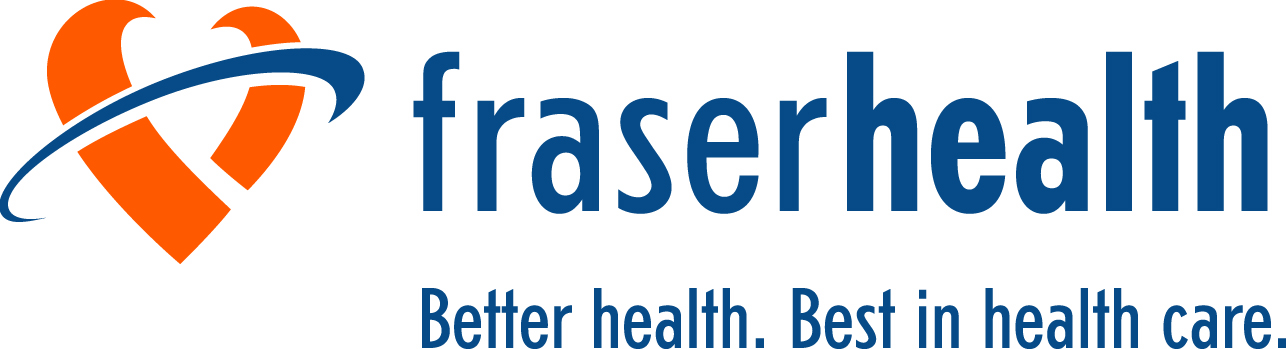 